Publicado en Madrid el 24/03/2021 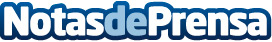 Abierta la inscripción a las "Olimpiadas Matific" de matemáticas, que tendrán lugar del 19 al 23 de AbrilMatific, la plataforma para trabajar la competencia matemática, organiza del 19 al 23 de abril las Olimpiadas Matific, una competición online con desafíos y actividades para estudiantes de Infantil y PrimariaDatos de contacto:Cristina Mínguez913291431Nota de prensa publicada en: https://www.notasdeprensa.es/abierta-la-inscripcion-a-las-olimpiadas Categorias: Inteligencia Artificial y Robótica Educación E-Commerce http://www.notasdeprensa.es